 СПЕЦІАЛІЗОВАНЕ  ВИРОБНИЧО-НАУКОВЕ ПІДПРИЄМСТВО"К И Ї В П Р О М Е Н Е Р Г О "ТОВАРИСТВО З ОБМЕЖЕНОЮ ВІДПОВІДАЛЬНІСТЮЮридична та фактична  адреса: - 03142  м. Київ, вул. академіка Доброхотова  5-аТел/факс 450-44-64,  221-16-01 kievpromenergo2@ukr.net11 січня 2021 р						  Департамент комунальної власності	м. Києва,Виконавчого органу Київської міської ради	(Київської міської державної адміністрації)					 І Н Ф О Р М А Ц І Япро окремо розташовану споруду (прибудова до бойлерної) загальною площею 86.2 м2  по вулиці академіка Доброхотова 30 літера В1 Додатки:		1. Поверховий план на 1 арк. в 1 прим.;2. Фотофіксація на  4 арк. в 1 прим. Директор 									Г.У.Грунський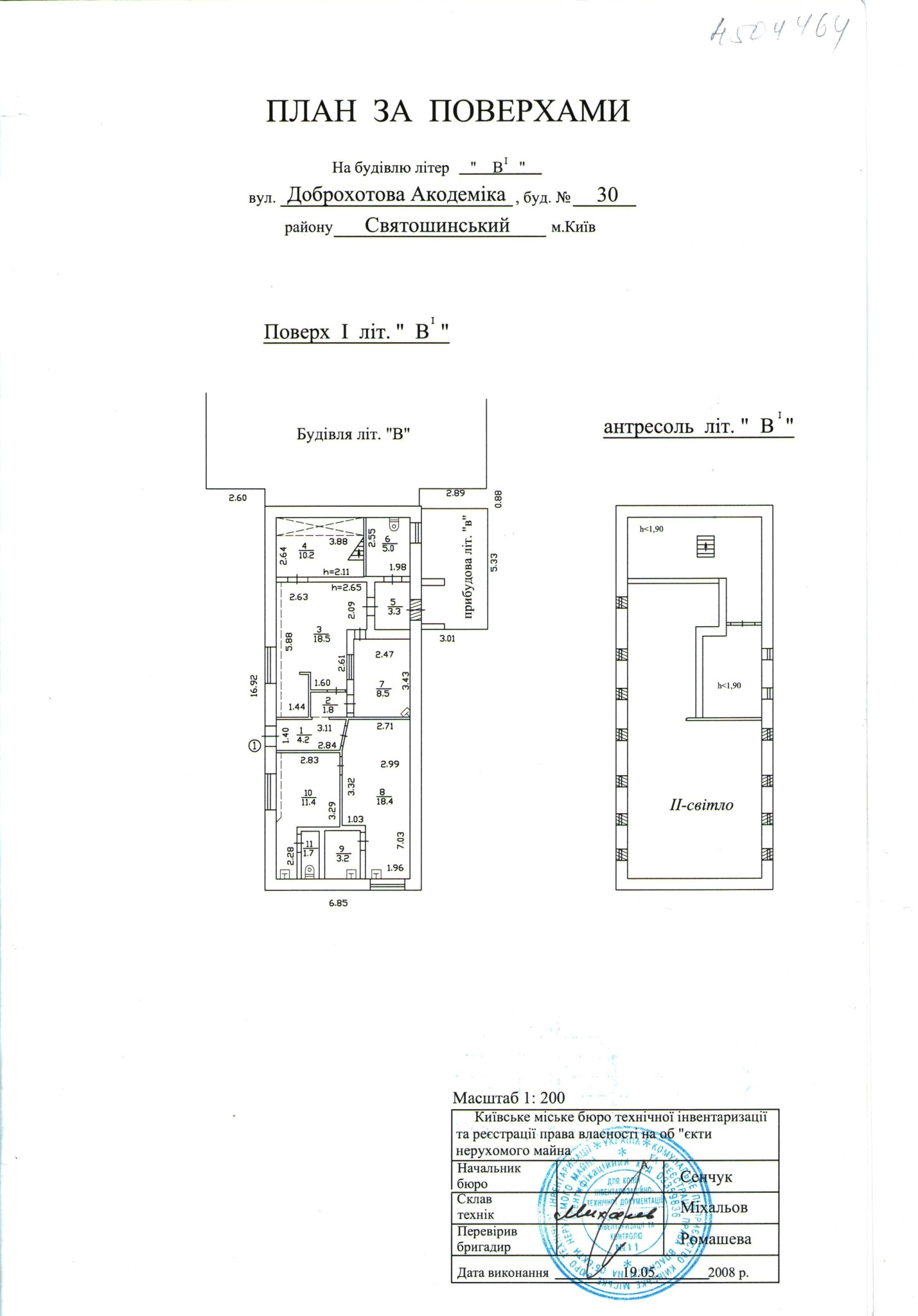 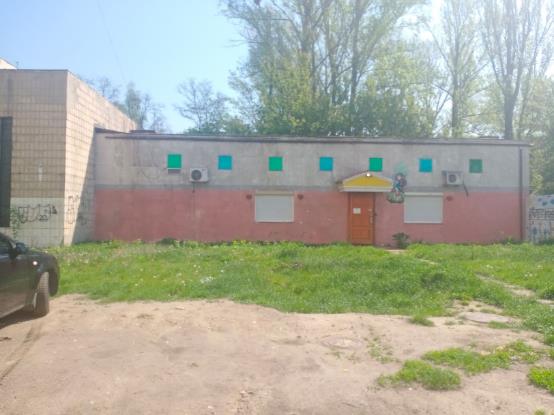 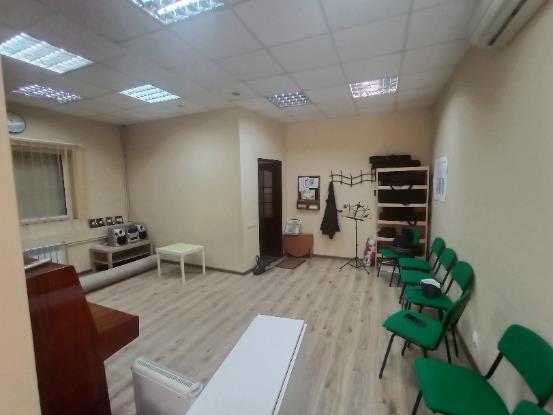 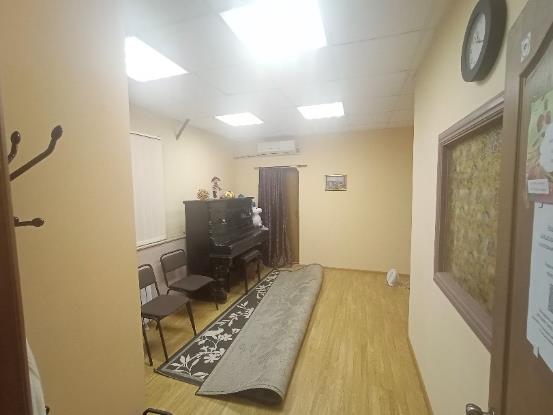 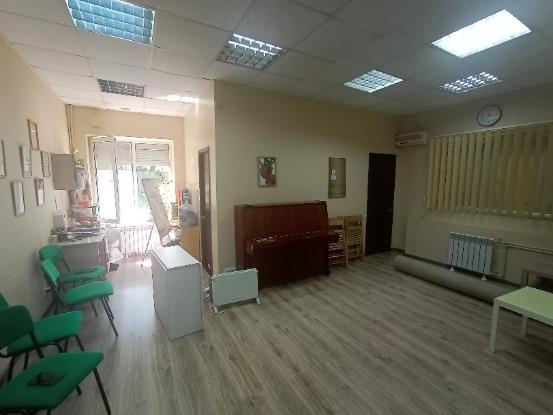 Місце знаходження нерухомого майна Вулиця  академіка Доброхотова 30 літера В1Рік забудови1984Загальна площа  споруди, м.2 86.2Площа приміщень, що значаться на балансі підприємства, м2 86.2Загальна площа об’єкта оренди м286.2Тип спорудиЦегляна спорудаХарактеристика об’єкта орендиОкремо  розташована споруда,  (прибудова до бойлерної).Заходиться в суборенді. Первісна балансова вартість споруди загальною площею 86.2 м2   631 500 грн. без ПДВЗалишкова балансова вартість споруди загальною площею  86.2 м2 станом на 31 грудня  2020 р. 386 613,87 грн. без ПДВІнвентарний номер 196Технічний стан об’єктаЗадовільний. Вода, каналізація. Опалення від власного електрокотла.Електроенергія, потужність 10квт. Інформація про наявність об’єкта уДержреєстрі нерухомих пам’ятокУкраїниНе є культурною спадщиною м. КиєваНаявність рішення про проведенняінвестиційного конкурсуабо про включення об’єкта допереліку майна, що підлягаєприватизаціїІнформація про залучення інвестора до реконструкції та включення до переліку майна, що підлягає приватизації у підприємства відсутня. Найменування орендаряТОВ «Спеціалізоване виробничо –наукове підприємство «КиївпроменергоДата укладання, строк, закінчення договору орендивід 28.08.2017 до 26.08.20202 роки 364 дні, договір  №1204-2Інформація про здійснення чинним орендарем невід’ємних поліпшень. Чинним орендарем здійснено узгоджене поліпшення майна вартістю 455 180,0 грн. без ПДВІнформація щодо реєстрація права власності Право власності на зазначений об’єкт зареєстровано